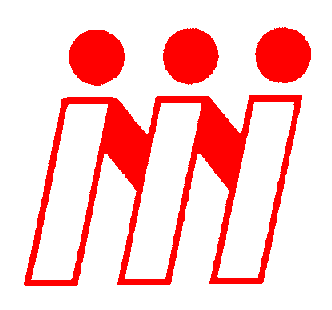 秋の拡大月間（１０月～１２月）も折り返しです。共済推進の到達は、日本医労連の組織拡大とも結びついています。医労連共済では、個人共済・火災共済、自動車共済の学習会の開催に対し、年６回（2023年6月１日～2024年5月31日）の学習会参加者１人５００円の助成を行なっています。また、講師をした単組・支部担当者には、2,000円の記念品も進呈します。“説明はハードルが高い”場合は、医労連共済のホームページに共済説明会動画もご用意しています。説明会動画＋給付実例を紹介すれば、十分説明会です。参加者の質問に答えられない場合も、後日回答することにして、医労連共済☏0120-160931にお問い合わせください。まずは、１回目の共済学習会にチャレンジです！▼共済説明会動画は、医労連共済のHPの矢印のバナーから。動画を選んだらパスワードを聞かれますパスワードは　tasukeai　です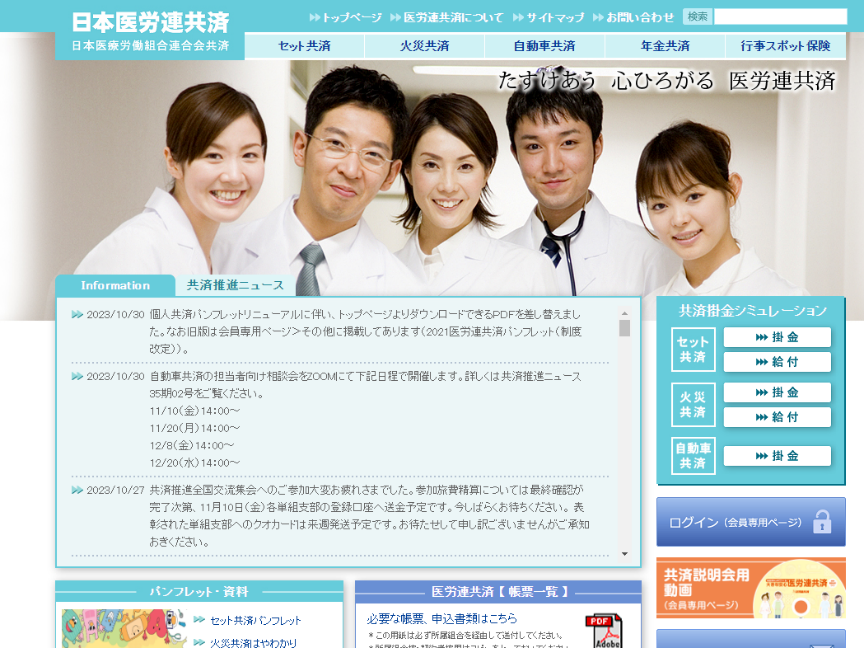 